THE MANTOLOKING POLICE DEPARTMENT&OFFICE OF EMERGENCY MANAGEMENT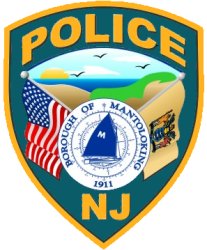 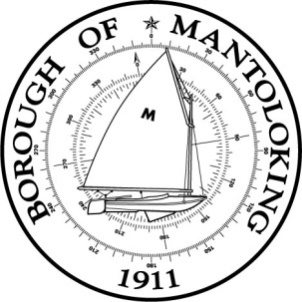  “WE CARE”  PROGRAMALL INFORMATION WILL BE KEPT STRICTLY CONFIDENTIAL!YOUR INFORMATION:Name ________________________________________________________________________________________Mantoloking Address ____________________________________________________________________________Permanent Address______________________________________________________________________________Phone # ____________________________  Cell #______________________________Spouse Name & Cell #_________________________________________________________________________E-mail ________________________________	Do you have/keep any fire arms in your Mantoloking home?   Yes / No YOUR EMERGENCY CONTACT INFORMATION: (i.e. Property Caretaker, Neighbor, Family Member)Please mark who these people are to you.Name: 															Address: 														Phone No.: 														In the event that an evacuation of residents is necessary for your safety, we must have a plan in place. In order for us to realize just how many resources we may need in Mantoloking to assist our disabled and transportation dependent residents, we ask that you provide the following information. This information includes your immediate family and any family members or visitors that frequently occupy the property.**SEE REVERSE SIDE FOR MORE INFORMATION**CHALLENGES: (Please mark all that apply)mobility impaired, bed bound 						wheel chair capable				sight impaired, blind							hearing impaired				oxygen/respirator use*							transport dependent 				Dialysis*								Alzheimer/dementia				Other	Yes / No		Please describe: 									Pets	Yes / No		Please describe: 									                                                                                          *Consider loss of electricity if a life support system The police department will hold a Mantoloking house key for you, to be used for EMERGENCY ACCESS ONLY. If you wish to leave a key please bring it to Police Headquarters Monday through Friday (10:00 am to 3:00 pm).  You may also opt to leave directions on where to find keys, garage codes or any other info in order for us to gain access in case of emergency with as little damage as possible!!Does the Police Department have a key for your home? 	Yes / No / Unsure            (Call us we can help)If there are no changes to this questionnaire, please note so and return. 	No Changes 		ALARMS: (Please mark all that apply)Fire		    Burglar		  Medical		  Carbon	  Panic		  Other			Alarm Company Name:					  Phone:			  Code:			Do you have an operational camera system on the outside of your home?	Yes / No / Prefer not to sayIf there is any other information that you think you would like us to know or anything that we would find helpful on keeping you, your family and property safe please state in the following space:Please e-mail the answers to this questionnaire to the Mantoloking Police Department at policeservices@mantoloking.orgMail or deliver this information to the attention of:Kelly Burdge     			Telephone: (732) 295-1401Mantoloking Police Department	Emergencies – Call 911202 Downer Ave.P.O. Box 247Mantoloking, NJ 08738